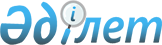 О признании утратившими силу некоторых решений Байганинского районного маслихатаРешение Байганинского районного маслихата Актюбинской области от 14 сентября 2023 года № 53. Зарегистрировано Департаментом юстиции Актюбинской области 21 сентября 2023 года № 8403
      В соответствии со статьей 27 Закона Республики Казахстан "О правовых актах", Байганинский районный маслихат РЕШИЛ:
      1. Признать утратившими силу некоторые решения Байганинского районного маслихата согласно приложению к настоящему решению.
      2. Настоящее решение вводится в действие по истечении десяти календарных дней после дня его первого официального опубликования. Перечень некоторых решений Байганинского районного маслихата признанных утратившими силу
      1. Решение Байганинского районного маслихата Актюбинской области "Об утверждении правил оказания социальной помощи, установления размеров и определения перечня отдельных категорий нуждающихся граждан в Байганинском районе" от 29 февраля 2016 года № 214 (зарегистрированное в Реестре государственной регистрации нормативных правовых актов под № 4821);
      2. Решение Байганинского районного маслихата Актюбинской области "О внесений изменений в решение районного маслихата от 29 февраля 2016 года № 214 "Об утверждении Правил оказания социальной помощи, установления размеров и определения перечня отдельных категорий нуждающихся граждан в Байганинском районе" от 29 апреля 2016 года № 17 (зарегистрированное в Реестре государственной регистрации нормативных правовых актов под № 4920);
      3. Решение Байганинского районного маслихата Актюбинской области "О внесении изменений в решение районного маслихата от 29 февраля 2016 года № 214 "Об утверждении Правил оказания социальной помощи, установления размеров и определения перечня отдельных категорий нуждающихся граждан в Байганинском районе" от 6 сентября 2016 года № 38 (зарегистрированное в Реестре государственной регистрации нормативных правовых актов под № 5089);
      4. Решение Байганинского районного маслихата Актюбинской области "О внесении изменений и дополнения в решение Байганинского районного маслихата от 29 февраля 2016 года № 214 "Об утверждении правил оказания социальной помощи, установления размеров и определения перечня отдельных категорий нуждающихся граждан в Байганинском районе" от 15 марта 2017 года № 62 (зарегистрированное в Реестре государственной регистрации нормативных правовых актов под № 5417);
      5. Решение Байганинского районного маслихата Актюбинской области "О внесении изменений в решение Байганинского районного маслихата от 29 февраля 2016 года № 214 "Об утверждении правил оказания социальной помощи, установления размеров и определения перечня отдельных категорий нуждающихся граждан в Байганинском районе" от 15 июня 2017 года № 83 (зарегистрированное в Реестре государственной регистрации нормативных правовых актов под № 5557);
      6. Решение Байганинского районного маслихата Актюбинской области "О внесении изменений в решение Байганинского районного маслихата от 29 февраля 2016 года № 214 "Об утверждении правил оказания социальной помощи, установления размеров и определения перечня отдельных категорий нуждающихся граждан в Байганинском районе" от 12 марта 2018 года № 144 (зарегистрированное в Реестре государственной регистрации нормативных правовых актов под № 3-4-160);
      7. Решение Байганинского районного маслихата Актюбинской области "О внесении изменения в решение Байганинского районного маслихата от 29 февраля 2016 года № 214 "Об утверждении правил оказания социальной помощи, установления размеров и определения перечня отдельных категорий нуждающихся граждан в Байганинском районе" от 14 мая 2019 года № 233 (зарегистрированное в Реестре государственной регистрации нормативных правовых актов под № 6178);
      8. Решение Байганинского районного маслихата Актюбинской области "О внесении изменения в решение Байганинского районного маслихата от 29 февраля 2016 года № 214 "Об утверждении правил оказания социальной помощи, установления размеров и определения перечня отдельных категорий нуждающихся граждан в Байганинском районе" от 7 апреля 2020 года № 326 (зарегистрированное в Реестре государственной регистрации нормативных правовых актов под № 7033);
      9. Решение Байганинского районного маслихата Актюбинской области "О внесении изменения в решение Байганинского районного маслихата от 29 февраля 2016 года № 214 "Об утверждении правил оказания социальной помощи, установления размеров и определения перечня отдельных категорий нуждающихся граждан в Байганинском районе" от 13 ноября 2020 года № 381 (зарегистрированное в Реестре государственной регистрации нормативных правовых актов под № 7707);
      10. Решение Байганинского районного маслихата Актюбинской области "О внесении изменений в решение маслихата Байганинского района от 29 февраля 2016 года № 214 "Об утверждении Правил оказания социальной помощи, установления размеров и определения перечня отдельных категорий нуждающихся граждан в Байганинском районе" от 31 августа 2022 года № 154 (зарегистрированное в Реестре государственной регистрации нормативных правовых актов под № 29518);
      11. Решение Байганинского районного маслихата Актюбинской области "Об утверждении ставок туристского взноса для иностранцев на 2023 год по Байганинскому району" от 19 мая 2023 года № 31 (зарегистрированное в Реестре государственной регистрации нормативных правовых актов под № 8354);
      12. Решение Байганинского районного маслихата Актюбинской области "О внесении изменения в решение Байганинского районного маслихата от 29 февраля 2016 года № 214 "Об утверждении Правил оказания социальной помощи, установления размеров и определения перечня отдельных категорий нуждающихся граждан в Байганинском районе" от 19 мая 2023 года № 33 (зарегистрированное в Реестре государственной регистрации нормативных правовых актов под № 8356).
					© 2012. РГП на ПХВ «Институт законодательства и правовой информации Республики Казахстан» Министерства юстиции Республики Казахстан
				
      Председатель Байганинского районного маслихата 

М. Сержан
Приложение к решению 
Байганинского районного 
маслихата от 14 сентября 2023 
года № 53